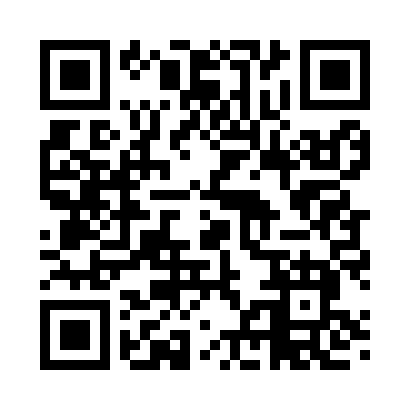 Prayer times for Ann Arbor, Michigan, USAWed 1 May 2024 - Fri 31 May 2024High Latitude Method: Angle Based RulePrayer Calculation Method: Islamic Society of North AmericaAsar Calculation Method: ShafiPrayer times provided by https://www.salahtimes.comDateDayFajrSunriseDhuhrAsrMaghribIsha1Wed5:016:301:325:258:3510:042Thu5:006:281:325:268:3610:053Fri4:586:271:325:268:3710:074Sat4:566:261:325:268:3810:085Sun4:546:241:325:278:3910:106Mon4:536:231:325:278:4110:117Tue4:516:221:325:278:4210:138Wed4:506:211:315:288:4310:149Thu4:486:201:315:288:4410:1610Fri4:466:181:315:288:4510:1711Sat4:456:171:315:298:4610:1912Sun4:436:161:315:298:4710:2013Mon4:426:151:315:298:4810:2214Tue4:406:141:315:308:4910:2315Wed4:396:131:315:308:5010:2516Thu4:376:121:315:308:5110:2617Fri4:366:111:315:318:5210:2818Sat4:356:101:315:318:5310:2919Sun4:336:091:325:318:5410:3120Mon4:326:091:325:328:5510:3221Tue4:316:081:325:328:5610:3322Wed4:296:071:325:328:5710:3523Thu4:286:061:325:328:5810:3624Fri4:276:051:325:338:5910:3725Sat4:266:051:325:339:0010:3926Sun4:256:041:325:339:0110:4027Mon4:246:031:325:349:0110:4128Tue4:236:031:325:349:0210:4229Wed4:226:021:335:349:0310:4430Thu4:216:021:335:359:0410:4531Fri4:206:011:335:359:0510:46